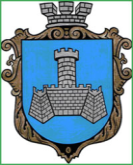 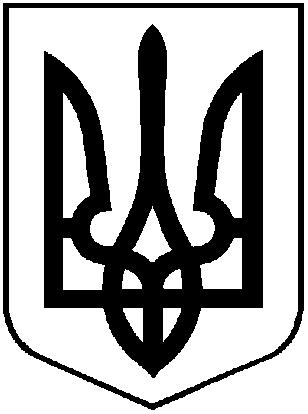 УКРАЇНАХМІЛЬНИЦЬКА МІСЬКА РАДАВІННИЦЬКОЇ ОБЛАСТІВиконавчий комітетР І Ш Е Н Н Я                                                                                    від____________2018року                                                                 №______Про приватизацію комунальногожитлового фонду в м. ХмільникуРозглянувши  заяви громадян:Шлейко М.І., Шлейко А.Б., Шлейко І.М., лист КП «Хмільницької ЖЕК» від 08.11.2018 року,відповідно дост. 125 Житлового кодексу України,ст. 8 Закону України «Про приватизацію державного житлового фонду», наказу Міністерства з питань житлово-комунального господарства України від 16 грудня 2009р. №396 «Про затвердження Положення про порядок передачі квартир (будинків), жилих приміщень у гуртожитках у власність громадян», Закону України «Про державну реєстрацію речових прав на нерухоме майно та їх обтяжень», ст.ст.9, 15, 61, 63, 64, 125 Житлового кодексу Української РСР, керуючись ст.ст. 30, 52, 59 Закону України «Про місцеве самоврядування в Україні», виконком міської радиВ И Р І Ш И В:Зняти статус службового житла з трьохкімнатного одноповерхового житлового будинку з надвірними будівлями та спорудами  по вул. Небесної Сотні буд. №38в м. Хмільнику,  загальною площею 73,5 м², житловою площею 39,6 м²,Передати у приватну спільну часткову власністьтрьохкімнатний одноповерховий житловий будинок з надвірними будівлями та спорудами по вул. Небесної Сотні, буд. №38  в м. Хмільнику, загальною площею 73,5 м², в т.ч. житловою площею 39,6 м², при нормі 73,0 м², з відновною вартістю 0 грн. 09 коп., згідно з розрахунками, в такому складі:  літера «А»- житловий будинок,літера «а» - сіни, літера «а1» - веранда, літера «к» - ганок, літера «Б» - баня, літера «п/Б» - льох, літера «В» - барбікю, літера «Г» - басейн, літера «Д» - вбиральня, літера – «Ж» - гараж, літера «З» - навіс, літера – п/Ж» - майстерня», №1- огорожа,гр.Шлейко Михайлу Івановичу, гр. Шлейко Анастасії Борисівні, гр. Шлейко Івану Михайловичу в рівних частках кожному.3.  Доручити КП "Хмільницька ЖЕК" (Прокопович Ю.І), підготувати та видати свідоцтва  про право власності  згідно з пунктом 1 цього рішення.4. Рекомендувати заявникам звернутися до реєстраційного відділу Хмільницької міської ради для реєстрації права власності згідно з чинним законодавством.5. Начальнику КП «Хмільницька ЖЕК» Прокоповичу Ю. І. зняти з балансу (обліку) приватизованийтрьохкімнатний одноповерховий житловий будинок з надвірними будівлями та спорудами  і в 10-ти денний строк укласти договір з власником квартири на участь у витратах по наданню послуг з управлінням багатоквартирним будинком.6. Контроль за виконанням цього рішення покласти на заступника міського голови з питань діяльності виконавчих органів міської радиЗагіку В.М. Міський голова                                                                    С. Б. Редчик